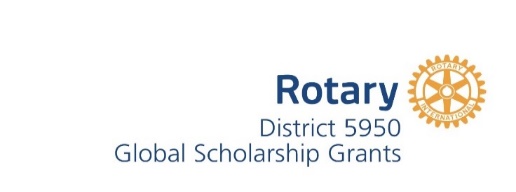 ROTARY INTERNATIONAL DISTRICT 5950GLOBAL SCHOLARSHIP GRANT APPLICATION for Study beginning Fall 2025Notes to applicants: Before completing this application, please read the scholarship information on Rotary International's website and the District 5950 website. This application must be submitted electronically, with all attachments, no later than October 15, 2024, to:	Brad Johnson, Chair	Rotary District 5950 Global Scholarship	Email:  bradcliffjohnson@gmail.comApplicants accepted for an interview must be available for an interview in person or virtually to be held in District 5950, tentatively scheduled for late October or early November 2024.APPLICANT INFORMATIONPlease type. Do not use initials or abbreviations.Complete name (including middle name(s) ________________________________________Current mailing address _______________________________________________________Email _______________________________________________________________________Telephone _________________________Telephone (alternative) ____________________Country of citizenship __________________________Country of birth _________________________Permanent Mailing address if different from current mailing address _________________________________________________________________________________________________Emergency contact information (relationship, name, address, phone number, email)Name ______________________________			Relationship __________Address ____________________________________________	Telephone ____________Email  ____________________________________________DISTRICT 5950 SPONSORING ROTARY CLUB (INTERNATIONAL PARTNER):Rotary Club _____________________________Contact Person __________________________Email   ___________________________________Phone  __________________________________If your District 5950 Sponsoring Club is an e-Club, describe your significant relationship with this e-Club and District 5950:____________________________________________________________________________________________________________________________________________________________________________________________________________________________________________________________STUDY INSTITUTIONDetails regarding your proposed study institution and the academic program should you be awarded a scholarship.Name of institution ____________________________________________________City, State/Province, Country _____________________________________________Website address of institution ____________________________________________Dates of attendance (month and year) _______________________________________Degree anticipated __________________________________________Name of specific program ______________________________Website address of degree program ___________________________________GLOBAL SCHOLAR PROJECTS MUST FOCUS ON ONE OR MORE OF THE FOLLOWING AREAS: Please indicate your Area of Focus.___Peace and Conflict Resolution___Disease Prevention and Treatment___Water and Sanitation___Maternal and Child Health___Basic Education and Literacy___Economic and Community Development___EnvironmentEDUCATIONAL HISTORYPostsecondary or university level.  Include any studies planned between now and the scholarship term.  List planned or most recent studies first.	Institution _______________________________________________________	City, State/Province, Country ________________________________________	Dates attended (month and year) _____________________________________	Field of study   ____________________________________________________	Degree or certificate received or expected _____________________________	Institution _______________________________________________________	City, State/Province, Country ________________________________________	Dates attended (month and year) _____________________________________	Field of study ____________________________________________________	Degree or certificate received or expected ____________________________Secondary Schools (High School) attended.	Dates attended (month and year) __________________________________	Diploma or equivalent ___________________________________________EMPLOYMENT HISTORY or RESUME(List current or most recent first)	Name of employer Job title or type of work _____________________________________	Dates worked (month and year) ______________________________________________PREVIOUS EXPERIENCE ABROADState/Province/Country, dates, circumstances ______________________________________________________________________________________________________________________ESSAYSPrepare the following documents as attachments to this application:	1. A brief autobiography, no longer than 500 words, describing		a. Academic strengths and challenges		b. Work experiencec. Career objectives d. Principal interests and activities and any leadership positions you have held. Indicate any training or experience in public speaking or community service.	2. A detailed statement of intent, no longer than 500 words, describinga.  How does your current educational, professional, or volunteer experience align with Rotary’s goals in the selected Area of Focus?b.  How does your proposed study advance those goals?b.  What are your plans immediately after the scholarship period?c.  How do your long-term professional goals align with Rotary’s goals in the selected area of focus?3.  A description of your academic goals, no longer than 500 words, describinga.  The academic institutions you’re considering.b.  The reasons for selecting these schools.c.  The specific programs of interest at each school.	4.  Attach a current resumé.BUDGETAn estimated budget must be included for your intended study and for all of your graduate school expenses, including tuition, books, fees, residence, food, travel, etc.  Please review Scholarship Terms & Conditions for eligible expenses.PROSPECTIVE HOST CLUB (select one)The following Rotary Club(s) are located near the study institution (include city and contact information)The following Rotary Club has already agreed to act as the Host Club:	Contact:LETTERS OF RECOMMENDATIONProvide two letters of recommendation from either academic instructors or employers/supervisors.TRANSCRIPTSProvide original transcripts from all post-secondary colleges or universities attended.LANGUAGE SKILLSList all languages you speak, including your native language. Although many graduate programs are given in English, there are some exceptions for which you must have language proficiency in the study country’s language. If you are planning to study in a country where the language is not your native language, you must include an additional letter of reference from your language instructor or another person familiar with your language skills, attesting to your language abilities in the study country’s language.CERTIFICATIONMy signature below certifies that the information provided in this scholarship application is truthful and accurate. I also certify that in order to abide by Rotary International’s conflict of interest policy related to individuals receiving grant funds, I do not fit in any of the categories listed below:• Rotarian, including honorary Rotarian• Employee of a Club, District, or other Rotary entity, or of Rotary International• Spouse, lineal descendant (child or grandchild by blood, legal adoption, or marriage without adoption), spouse of lineal descendants, or ancestor (parent or grandparent by blood) of person(s) in the above categories• Employee of an agency, organization, or institution that partners with The Rotary Foundation or Rotary International• Former Rotarian or honorary Rotarian who has terminated membership within the preceding 36 months• Person who is ineligible based on a familial relationship to a former Rotarian or honorary Rotarian, for a period of 36 months after termination of family member’s membershipI understand that if I am selected, there will be specific insurance requirements that must be obtained.  I agree to purchase all required insurance, including travel, medical care and hospitalization, as well as accident and illness, and/or emergency medical evacuation insurance.I agree to participate in a pre-departure orientation. Selected Global Scholars will be advised of Orientation Program dates/locations.I agree to provide periodic required written reports to the designated persons at Rotary District 5950 and my Sponsoring Club as outlined in the Global Scholarship Terms & Conditions.I understand that I must provide proof of admission to the Study Institution no later than March 15, 2025.APPLICANTSignature _____________________________ Date ________________________SPONSORING ROTARY DISTRICT 5950 CLUBPresident Signature _____________________________ Date _________________Type name ____________________________	Club ___________________Email _________________________________	Phone _________________